.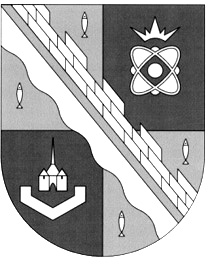 СОВЕТ ДЕПУТАТОВ МУНИЦИПАЛЬНОГО ОБРАЗОВАНИЯСОСНОВОБОРСКИЙ ГОРОДСКОЙ ОКРУГ ЛЕНИНГРАДСКОЙ ОБЛАСТИ(ТРЕТИЙ СОЗЫВ)Р Е Ш Е Н И Еот 27.01.2016 г. № 9Во исполнение областного закона от 22.12.2015 г. №138-оз «О внесении  изменений в областной закон «О правовом регулировании муниципальной службы в Ленинградской области» и в  целях приведения муниципального правового акта совета депутатов Сосновоборского городского округа в соответствие с областным  законодательством, совет депутатов Сосновоборского городского округа,Р Е Ш И Л:1. Внести в Положение «О порядке сдачи квалификационного экзамена муниципальными служащими органов местного самоуправления муниципального образования Сосновоборский городской округ Ленинградской области и оценки их знаний, навыков и умений (профессионального уровня)», утвержденное  решением  совета депутатов Сосновоборского городского округа от 22.09.2009 №94, следующие изменения и дополнения:а). В  пункте 5 приложения  №1  к Положению «О порядке сдачи квалификационного экзамена муниципальными служащими органов местного самоуправления муниципального образования Сосновоборский городской округ Ленинградской области и оценки их знаний, навыков и умений (профессионального уровня)»,  слова   «о профессиональной переподготовке, повышении квалификации» заменить словами  «о дополнительном профессиональном образовании»;б). В  пункте 4 приложения  №2  к Положению «О порядке сдачи квалификационного экзамена муниципальными служащими органов местного самоуправления муниципального образования Сосновоборский городской округ Ленинградской области и оценки их знаний, навыков и умений (профессионального уровня)»,  слова   «о профессиональной переподготовке, повышении квалификации» заменить словами  «о дополнительном профессиональном образовании».2. Настоящее решение вступает в силу со дня его официального обнародования.3. Настоящее решение обнародовать на электронном сайте городской газеты «Маяк»» в сети «Интернет» (www.mayak.sbor.net).Глава Сосновоборского        городского округа                                                                    Д.В. Пуляевский«О внесении  изменений и дополнений  в решение совета депутатов от 22.09.2009 г. №94 «Об утверждении Положения о порядке сдачи квалификационного экзамена муниципальными служащими органов местного самоуправления муниципального образования Сосновоборский городской округ Ленинградской области и оценки их знаний, навыков и умений (профессионального уровня)»